                                               Сценарий             Нового года 2013Голос из-за кулис:                                                                                                     (слайд1)
Жил старик со своею старухой у самого синего моря, 
И жили они в ветхой землянке ровно 30 лет и 3 года. 
Старик ловил неводом рыбу, старуха пряла свою пряжу. 
Впрочем... 
Старик давно уже не ловил, а старуха не пряла свою пряжу, 
Потому что была у них змея водяная, 
Голосом человеческим говорила, 
Любое желание исполняла. 

змея: 
Старик, старик, хватит спать, ведь Новый год на носу, а у вас праздником даже и не пахнет. 

Старик (потягиваясь): 
И то верно, а змея водяная, нельзя ли нам елочку? Чтоб красивая была, нарядная и чтоб свету вокруг побольше! 

(Муз. заставка, зажигается свет, стоит елочка). 

Старик: 
Вот спасибо тебе, змея водяная,, уважила старика в самый праздник. Эй, старуха, да проснись ты в самом деле. Вставай, говорю, у нас нынче праздник. Смотри, какую елку нам змея подарила! 

Старуха (потягиваясь, встает): 
О-хо-хо, и поспать не даст старый, раскаркался: праздник, праздник! Ну ладно, старый, негоже в праздник-то ругаться! Давай лучше подумаем, как Новый год встречать будем. 

Старик: 
Как встречать! Обыкновенно, по-русски - выпил-закусил и на боковую. 

Старуха: 
Я те дам! Размечтался. Разве ж можно спать в такой праздник. Хотя бы раз по-человечески отметить. Телевизор, и тот как назло сломался, а то мы и горя б не знали. Всего бы вдоволь нагляделись. 

Старик: 
Слушай, старая, а давай попросим змею водяную, чтобы исправила наш телевизор. 

(Подходит к ведру с змеёй) 

Змея: 
Чего тебе надобно, старче? 

Старик: 
Смилуйся, государыня змея! Не исправишь ли нам телевизор? 

Змея: 
Ах, старик, не в моей это власти. Не серчай, не могу в этом помочь. 

Старуха: 
А может, новый подаришь? 

Змея: 
Ах, и рада бы помочь, да не сумею. Вот если б новое корыто вам иль избу. А может, вольною царицею стать старухе? 


Старуха: Нет! Вовсе не хочу я стать царицею! Мне б новогоднюю программу посмотреть! 

Змея: 
Телевизор новый - не в моей это власти, а с программой вам помочь попытаюсь. Не волнуйтесь, сидите и ждите - будет вам новогодняя программа.Да не только  в России, а как по всему миру празднуют новый год.Ведущий 1: Как вам уже всем известно наступающий новый год это год …..             (слайд2)(зрители отвечают)И   змея  попросила нас рассказать старику и старухе как отмечается этот волшебный праздник в разных странах мира .Поэтому сегодня мы побываем в разных уголках нашей необъятной планеты и познакомимся с новогодними героями .Уверяю вас это будет очень интересно.Ведущий 2: Скоро на календаре 1 января. В этот день, как известно, начинается Новый год. Новый год - самый любимый праздник. Всем нам в этот день хочется верить в сказку. Еще до прихода Нового года повсюду открываются новогодние базары, зажигаются огни на елках, улицы украшены иллюминациями. В каждом доме к его приходу готовятся дети и взрослые. В полночь 31 декабря, с последним ударом часов, наступает Новый год.Ведущий 1: Вот и осталось всего пара дней, и год дракона уйдет в историю, а в свои права вступит год змеи. И встретить год змеи надо очень красиво и весело.Ведущий 2: Мудрость – качество, которое в первую очередь показывает характеристика года Змеи. В большинстве стран Запада змеи вызывают страх, однако в Восточных странах ей поклоняются и восхищаются ее умом, своеобразным очарованием и загадочностью. Бояться Змею не стоит, так как она нападает на противника лишь в тех случаях, когда почувствует опасность, а в большинстве ситуаций просто старается скрыться.Ведущий 1: Первая из стран которая ближе всех расположена к нам –                           (слайд3)-это Германия  с её обычаями празднования нового года нас познакомят ученики 8 класса.….                                                                                                                                 (слайд4 видео) Ведущий 2: Ребята, а как вы думаете, с какой страной и её новогодними              (слайд 5)приметами мы познакомимся сейчас….		 Ведущий 1: В Англии есть хорошая традиция дарить друг другу новогодние.          ( слайд 6)    открытки. Давайте и мы  с вами поддержим их традицию и подарим, друг другу новогодние открытки, ах, а вот незадача кто-то разрезал эти открытки на мелкие пазлы и наша с вами задача собрать эти пазлы в красивые новогодние открытки и подарить их друг другу.Ведущий : для вас танцуют ученицы 8-9-ого класса                                                            (Танцует группа девочек )                                                                                (слайд 7) (Вступление приезд деда мороза)Ведущий 2:Едет, едет Дед Мороз, 
Дед Мороз - Красный нос. 
Впереди метели, вьюги, 
Мои верные подруги. 
Едет, едет Дед Мороз, 
Дед Мороз - Красный нос! 

(заставка, входят Дед Мороз и Снегурочка) 

Дед Мороз:                                                                                                        (Слайд8)
Я мчался к вам сквозь вьюги и туманы, 
Я был на фантастической волне, 
Я пролетел моря и океаны, 
Чтоб праздник принести 
На заснеженном крыле. 
Сани мои как по воздуху мчались, 
Преодолели пургу и ненастье, 
Чтоб пожелать всем вам счастья! 
И вас, дорогие, поздравить сегодня 
Всех с новым годом, 2013! 

Снегурочка: 
Я - снегурочка, 
На свете нет нигде другой такой. 
Я люблю мороз и ветер, 
Вихри снежною зимой, 
А сегодня вместе с вами 
Я встречаю Новый год. 

Дед Мороз: 
Пусть Новый год вам добрым другом будет, 
Пусть вас минуют беды и ненастья, 
Пусть верные друзья вас не забудут. 
Мы вам желаем много-много счастья! 
Как хороша новогодняя елка! 
Как нарядилась она, погляди. 
Платье на елке зеленого шелка, 
Яркие бусы на ней, конфетти! 
Дерева лучше нигде не найдешь, 
С елкой хорошей и праздник хорош! 
Пусть станет наш праздник счастливей, чудесней!Ведущий 1: Вы угадали, какая страна пришла к нам ……Правильно эта наша с вами Россия.						(слайд 9)Ведущий 2: А знаете ли вы, какие традиции и обычаи существуют в России по празднованию Нового года???Ведущий 1: Но раньше дети в Новогоднюю ночь ходили по домам  одетые в маски, шкуры пели, танцевали, посыпали пол зерном, желая хозяевам богатого урожая. К нам из далёкой глубинки, приехали наши знаменитые бурановские бабушки, давайте поприветствуем их……Дед Мороз: А что ещё дети делают зимой на улице? ...Снегурка: Правильно они лепят снеговиков! 					(слайд10)Дед Мороз: Давайте и мы с вами слепим 2-их снеговиков желающие выходите Снегурка: вот вам дан реквизит, используя его, вы должны слепить красивого снеговика можно брать дополнительные вещи от себя. Дед мороз: Кто первый слепит нам красивого снеговика тот и победил.Ведущий 2:										(слайд 11)А теперь давайте посмотрим, как же отмечают новый год, российские олигархи Представляем вам сценку «Новый год в жизни олигархов».Новогодняя сценка "Что такое Новый год?"Школьная сценка "из жизни олигархов" для новогоднего праздника, рассчитана на 2 участника. Папа пытается объяснить дочке, что такое Новый год и как его празднуют. Смешной диалог, не требующий декораций и долгой подготовки, заставляет задуматься, так ли интересна жизнь тех, у кого все еcть :)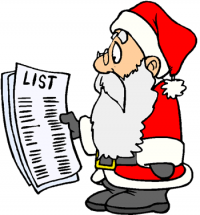 Папа: Доченька, на дворе конец декабря, ты знаешь, какой скоро праздник?
Дочка: Слушай, пап, мне всего 11 лет, откуда мне знать такие сложности? Пойди в четвертую гостиную на третьем этаже, там по-моему календарь висит.
Папа: Ну, этот праздник мы уже праздновали. Попробуй угадать.
Дочка: А, понятно, это тот праздник, когда мы ездим на Гавайи.
Папа: Нет, дочка, тот праздник, о котором ты говоришь это твой день рождения. Его мы празднуем 5 числа каждого месяца.
Дочка: А, это тот день, когда мы на танке катаемся?
Папа: Нет, то день победы.
Дочка: А, день катания на самолете?
Папа: Нет, то день авиации.
Дочка: А, вспомнила. Это тот день, когда ты всем говоришь, что у тебя денег нет.
Папа: Нет, то первое апреля... или день прихода налоговой инспекции. Но то, о чем я говорю – другой праздник.
Дочка: Ну, последнее, что я помню – день, когда мы в аквапарке катаемся.
Папа: Ой, детка, как ты помнишь такие мелочи. Просто в тот день сломалось джакузи.
Дочка: Сдаюсь.
Папа: Ну, скоро праздник новый год.
Дочка: И что в нем необычного?
Папа: В этот день дарят подарки.
Дочка: Ну, я и спрашиваю, что в нем необычного?
Папа: В этот день подарки дарю не я, а дед мороз.
Дочка: А что, у деда мороза еще больше денег, чем у тебя?
Папа: Нет.
Дочка: А чего он тогда подарки всем дарит, лучше бы себе чего-нибудь купил.
Папа: Нет, дарить подарки – его работа.
Дочка: А эта работа высокооплачиваемая?
Папа: Нет, ему никто ничего за это не платит.
Дочка: Хорошо, что ты не дед мороз. Ну, а скажи, как празднуют новый год.
Папа: Вся семья собирается вместе, они пьют вино, едят салаты, а дети кричат «Елочка гори» и елка загорается.
Дочка: А, так бы сразу и сказал. Это день шашлыков.
Папа: Почему же шашлыков?
Дочка: Ну, в день шашлыков вся семья тоже собирается вместе, они тоже пьют вино и едят салаты, а дети разводят костер, чтобы жарить шашлыки.
Папа: Как же ты много еще не знаешь. Вот у меня новый год ассоциируется с мандаринами и жвачками по рублю.
Дочка: Пап, у меня плохо с иностранными валютами, так что скажи, рубль, это сколько в наших русских тысячах.
Папа: Ну, один рубль ровно в тысячу раз меньше русской тысячи.
Дочка(Простодушно): Какое совпадение!
Папа: Запомни это, так как в нашей стране кроме тысяч принимают еще и рубли! Дочка: Жесть, две валюты на одну страну!
Папа: Ну, а теперь давай наряжать елку!
Дочка: А зачем ее наряжать, если она все равно сгорит?
Папа: Нет, она не сгорит, мы просто на нее фонарики повесим, и они будут светиться.
Дочка: Ну вот, а я уж думала попрыгать через костер. Ладно, пошли.Дед Мороз: Ребята можно мне вместе  с вами узнать, как празднуют новый год в других странах?Ведущий 1: Дедушка Мороз, конечно, можно сейчас мы вас вместе с ребятами познакомим с обычаями из Бирмы. Их новый год совпадает с нашим Российским праздником, а как вы думаете с каким? 									(слайд12)Ведущий 2: Дедушка Мороз вы знаете, с каким праздником совпадает новый год Бирмы?Ведущий 1: Новый год в Бирме наступает 1 апреля. Именно в это время здесь стоит знойная жара. Целую неделю люди, с удовольствием поливают друг друга водой, идет новогодний праздник воды «тинджан».Игра…Новогодняя игра "Первооткрыватели"Понадобится: много воздушных шариков и маркеры 
Каждый игрок получает по воздушному шарику и маркеру. Ведущий предлагает игрокам "открыть" новую планету. Для этого за определенное время (например 3 минуты) нужно надуть свой шарик и нарисовать на нем как можно больше "жителей". У кого по истечении времени жителей оказалось больше - тот и победил.										(слайд13)Т.И.: Мы Дедушка мороз узнали ваш адрес и теперь 				(слайд14)собираемся написать вам письмо с пожеланиями . Ребята, давайте напишем письмо, но не простое, а в алфавитном порядке. Вы будете называть пожелания Деду Морозу в алфавитном порядке, начиная с А. и заканчивая Я.Снегурка: Ну, вот мы справились на 5, теперь мы можем отправить письмо. 	Теперь для вас танцуют ученицы 8-9 класса… .				(слайд15)Дед Мороз: 
Наступает час - проститься пора. 
До свиданья, друзья, до свиданья! 
С Новым годом вас всех, 
С новым счастьем! 

Снегурочка: 
Пусть льется ваш смех, 
Словно море бескраен. 
И пусть песням и шуткам не будет конца. 
И пусть, словно открытые двери, 
Сегодня откроются ваши сердца. 

Дед Мороз: 
Пусть придут в году грядущем 
К вам удача и успех, 
Пусть он будет самым лучшим, 
Самым радостным для всех. 
Пусть для вас, людей хороших, 
Не боящихся забот, 
Будет он не просто Новый, 
А счастливый Новый год!